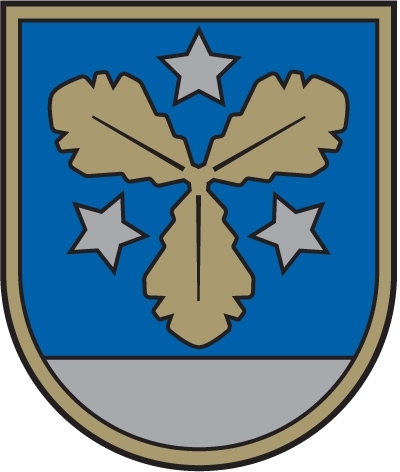 AIZKRAUKLES NOVADA DOMELāčplēša iela 1A, Aizkraukle, Aizkraukles nov., LV-5101, tālr. 65133930, e-pasts dome@aizkraukle.lv, www.aizkraukle.lv Aizkrauklē 18.01.2024. 								sēdes protokols Nr.1., 9.p. LĒMUMS Nr.9Par Kokneses pamatskolas-attīstības centramaksas pakalpojuma apstiprināšanuPamatojoties uz Ministru kabineta 2016.gada 29.marta noteikumu Nr.187 “Noteikumi par kritērijiem un kārtību, kādā speciālās izglītības iestādei piešķir speciālās izglītības attīstības centra statusu” 4.6.punktu, Kokneses pamatskola – attīstības centrs  2024.gada 13.martā organizē un vada izglītojošus pasākumus, konferences, pedagogu profesionālās pilnveides kursus un seminārus par speciālo  un iekļaujošo izglītību, palīdzības iespējām izglītojamiem ar speciālām vajadzībām.Saskaņā ar Valsts pārvaldes iekārtas likuma 72.panta pirmās daļas 2.punktu atvasinātas publiskas personas orgāns izdod iekšējos normatīvos aktus pats pēc savas iniciatīvas savas kompetences jautājumos. Turklāt Profesionālās izglītības likuma 15.panta trešajā daļā noteikts, ka profesionālās izglītības iestāde atbilstoši Izglītības likumam un citu likumu un normatīvo aktu noteikumiem ir tiesīga veidot profesionālās izglītības iestādes struktūru, tai skaitā, saskaņojot ar izglītības iestādes dibinātāju, izglītības programmu īstenošanas vietas, un patstāvīgi veikt saimniecisko un citāda veida darbību, ja tas netraucē izglītības programmu īstenošanu un ir paredzēts izglītības iestādes nolikumā.Aizkraukles novada dome 2021.gada 21.oktobra sēdē ar lēmumu Nr.279 “Par Kokneses pamatskolas – attīstības centra nolikuma apstiprināšanu” apstiprināja nolikumu Nr.2021/21. Saskaņā ar Nolikuma Nr.2021/21 11.punktu Kokneses pamatskolas – attīstības centrs var īstenot interešu izglītības un citas izglītības programmas atbilstoši ārējos normatīvajos aktos noteiktajam.  Aizkraukles  novada pašvaldībā 2023.gada 1.decembrī saņemts Kokneses pamatskolas – attīstības centra direktores  pienākumu izpildītājas lūgums noteikt dalības maksu konferencei, kura notiks 2024.gada 13.martā Kokneses pamatskolas – attīstības centrā. Minētā darbība vērtējama kā maksas pakalpojums, tāpēc ir nepieciešams noteikt cenrādi ar pakalpojumu dalībai konferencē. 	Pamatojoties uz Pašvaldību likumu 4.panta pirmās daļas  4.punktu, 10.panta pirmās daļas 21.punktu, Vispārējās izglītības likuma 10.panta trešo daļu, 5.punktu, Izglītības likuma 59.panta ceturtās daļas 2.punktu, Publiskas personas finanšu līdzekļu un mantas izšķērdēšanas novēršanas likuma 3.panta 1.punktu, Ministru kabineta 2011.gada 3.maija noteikumiem Nr.333 „Kārtība, kādā plānojami un uzskaitāmi ieņēmumi no maksas pakalpojumiem un ar šo pakalpojumu sniegšanu saistītie izdevumi, kā arī maksas pakalpojumu izcenojumu noteikšanas metodika un izcenojumu apstiprināšanas kārtība”, ņemot vērā Vides aizsardzības un reģionālās attīstības ministrijas “Vadlīnijas maksas pakalpojumu izcenojumu noteikšanai un izcenojumu apstiprināšanas kārtībai pašvaldībās”, Aizkraukles novada domes 2022.gada 15.septembra noteikumu Nr.2022/58 “Maksas pakalpojumu izcenojumu noteikšanas metodika un izcenojumu apstiprināšanas kārtība” 19.punktu un ņemot vērā Aizkraukles novada domes Izglītības, kultūras un sporta jautājumu komitejas 11.01.2024. atzinumu, atklāti balsojot: ar 17 balsīm “PAR” (Leons LĪDUMS, Dainis VINGRIS, Jurijs MAŠKOVS, Jānis Sarmis BAJINSKIS, Aivars MIEZĪTIS, Anita OSTROVSKA, Uldis DZĒRVE, Arvis UPĪTS, Evija VECTIRĀNE, Ingūna GRANDĀNE, Andris ZĀLĪTIS, Uģis RUBENIS, Aigars LUKSS, Einārs ZĒBERGS, Guntis LIBEKS, Gatis GŪTMANIS, Zane ROMANOVA), “PRET” – nav, “ATTURAS” – nav, Dāvis KALNIŅŠ balsojumā nepiedalās, Aizkraukles novada dome NOLEMJ:Apstiprināt Kokneses pamatskolas-attīstības centra maksas pakalpojumu cenrādi (pielikumā).Maksas pakalpojumu cenrādis stājas spēkā ar 2024.gada 1.februāri. Uzdot Aizkraukles novada pašvaldības Administrācijas Sabiedrisko attiecību nodaļai maksas pakalpojumu cenrādi publicēt Aizkraukles novada pašvaldības mājaslapā www.aizkraukle.lv.Atbildīgo par lēmuma izpildi noteikt Kokneses pamatskolas–attīstības centra direktora pienākumu izpildītāju Sanitu BALTCERI .Pielikumā: “Kokneses pamatskolas – attīstības centrs” maksas pakalpojumu cenrādis uz 1 lp.Sēdes vadītājs, domes priekšsēdētājs 								L.Līdums